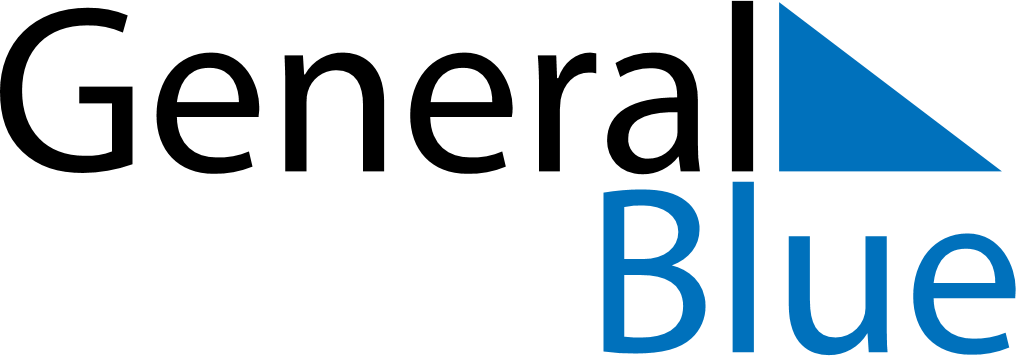 November 2024November 2024November 2024November 2024November 2024November 2024Slupsk, Pomerania, PolandSlupsk, Pomerania, PolandSlupsk, Pomerania, PolandSlupsk, Pomerania, PolandSlupsk, Pomerania, PolandSlupsk, Pomerania, PolandSunday Monday Tuesday Wednesday Thursday Friday Saturday 1 2 Sunrise: 6:54 AM Sunset: 4:16 PM Daylight: 9 hours and 22 minutes. Sunrise: 6:56 AM Sunset: 4:14 PM Daylight: 9 hours and 18 minutes. 3 4 5 6 7 8 9 Sunrise: 6:58 AM Sunset: 4:12 PM Daylight: 9 hours and 14 minutes. Sunrise: 7:00 AM Sunset: 4:10 PM Daylight: 9 hours and 10 minutes. Sunrise: 7:02 AM Sunset: 4:08 PM Daylight: 9 hours and 6 minutes. Sunrise: 7:04 AM Sunset: 4:06 PM Daylight: 9 hours and 2 minutes. Sunrise: 7:06 AM Sunset: 4:04 PM Daylight: 8 hours and 58 minutes. Sunrise: 7:08 AM Sunset: 4:03 PM Daylight: 8 hours and 55 minutes. Sunrise: 7:10 AM Sunset: 4:01 PM Daylight: 8 hours and 51 minutes. 10 11 12 13 14 15 16 Sunrise: 7:11 AM Sunset: 3:59 PM Daylight: 8 hours and 47 minutes. Sunrise: 7:13 AM Sunset: 3:57 PM Daylight: 8 hours and 43 minutes. Sunrise: 7:15 AM Sunset: 3:56 PM Daylight: 8 hours and 40 minutes. Sunrise: 7:17 AM Sunset: 3:54 PM Daylight: 8 hours and 36 minutes. Sunrise: 7:19 AM Sunset: 3:52 PM Daylight: 8 hours and 32 minutes. Sunrise: 7:21 AM Sunset: 3:51 PM Daylight: 8 hours and 29 minutes. Sunrise: 7:23 AM Sunset: 3:49 PM Daylight: 8 hours and 25 minutes. 17 18 19 20 21 22 23 Sunrise: 7:25 AM Sunset: 3:48 PM Daylight: 8 hours and 22 minutes. Sunrise: 7:27 AM Sunset: 3:46 PM Daylight: 8 hours and 19 minutes. Sunrise: 7:29 AM Sunset: 3:45 PM Daylight: 8 hours and 15 minutes. Sunrise: 7:31 AM Sunset: 3:43 PM Daylight: 8 hours and 12 minutes. Sunrise: 7:33 AM Sunset: 3:42 PM Daylight: 8 hours and 9 minutes. Sunrise: 7:34 AM Sunset: 3:41 PM Daylight: 8 hours and 6 minutes. Sunrise: 7:36 AM Sunset: 3:39 PM Daylight: 8 hours and 3 minutes. 24 25 26 27 28 29 30 Sunrise: 7:38 AM Sunset: 3:38 PM Daylight: 8 hours and 0 minutes. Sunrise: 7:40 AM Sunset: 3:37 PM Daylight: 7 hours and 57 minutes. Sunrise: 7:41 AM Sunset: 3:36 PM Daylight: 7 hours and 54 minutes. Sunrise: 7:43 AM Sunset: 3:35 PM Daylight: 7 hours and 51 minutes. Sunrise: 7:45 AM Sunset: 3:34 PM Daylight: 7 hours and 49 minutes. Sunrise: 7:46 AM Sunset: 3:33 PM Daylight: 7 hours and 46 minutes. Sunrise: 7:48 AM Sunset: 3:32 PM Daylight: 7 hours and 44 minutes. 